PROPOSITI ATTIVITA’ ANNO 2024Nel 2024 dovrebbe essere terminata la Ciclovia della Cultura che unisce Bergamo a Brescia. Restano alcune perplessità per il fatto che sono stati cassati alcuni suggerimenti (modifica al percorso nella zona di Gussago e asfaltatura del percorso). Comunque la collaborazione prosegue e sicuramente, una volta terminata la ciclovia la  percorreremo Continuerà il confronto collaborativo con l’Amministrazione e con Brescia Mobilità per gli eventi riguardanti la bicicletta. In quest’ottica quest’anno Bimbimbici sarà inserita nel contesto di “Bici Brescia in Festa”. Seguendo l’esempio di Bologna ci piacerebbe vedere anche  Brescia città 30. Saremo quindi ben felici di dare il nostro contributo per raggiungere questo obiettivo. Sappiamo che Fiab di Bologna ha dato un aiuto significativo alla realizzazione del progetto ‘città 30’ per cui potrebbe aiutare il fatto di conoscere personalmente Antonella Tampellini presidente di Fiab Bologna.Si pensa, in continuazione con il progetto relativo alla realizzazione e posizionamento delle colonnine attrezzata per la manutenzione delle biciclette sulla rete ciclabile urbana.Proseguiranno anche i nostri interventi nelle scuole, così come con i Grest.Proveremo anche a far ripartire le serate sui cicloviaggi o riguardanti il mondo della bici. Nel calendario delle ciclopasseggiate saranno inserite alcune uscite di più giorni in numero maggiore rispetto agli ultimi anni, sia in autonomia che con il pullman o il treno. Per la PIC del 25 aprile ci sarà una novità: le FIAB  di varie regioni italiane convergeranno a Matelica, nelle Marche, per ricordare la Brigata Mario, una formazione partigiana composta da persona di provenienza multietnica distintasi per i risultati ottenuti durante la guerra di Liberazione dal nazifascismo.Proseguiranno le collaborazioni con le altre associazioni che condividono con noi gli obiettivi del nostro statuto, per cui, oltre a ciclofficina e ai corsi per imparare ad andare in bici, dovrebbe partire la ciclofficina solidale di via Milano.Targa commemorativa Corrado Ponzanelli: visto la ricorrenza della morte di uno dei fondatori della nostra associazione, si prevede per il 3 giugno(in occasione della giornata mondiale della bicicletta) di posizionare una targa in prossimità dell’albero piantato presso la ciclabile del Mella nell’anno della morte di Corrado(20 anni fa); dopo una breve ciclo-passeggiata dal centro cittadino dovremmo riuscire a imbastire una cerimonia ufficiale invitando parenti e amici di Corrado e rappresentanze delle istituzioni attuali e passate.Siamo anche in attesa di saperne di più sull’entrata in vigore di alcune modifiche della normativa riguardante l’ambito di applicazione IVA per le APS che, per fortuna, è stata rimandata al 01.01.2025 (precedente scadenza era 1 luglio 24). E’ innegabile un po’ di apprensione da parte nostra: vedremo il da farsi.Infine, è necessario informare che molto probabilmente il costo della  tessera FIAB sarà unificata per tutta Italia. La decisione verrà presa durante l’assemblea che si terrà a Follonica il 20 e 21 aprile. Questo comporterà  un adeguamento su tutto il territorio nazionale a 30€ per il socio ordinario. Verranno comunque lasciati dei margini operativi alle Fiab locali per cui il prossimo anno la quota di iscrizione richiesta ai soci di Brescia sarà probabilmente di 25 €.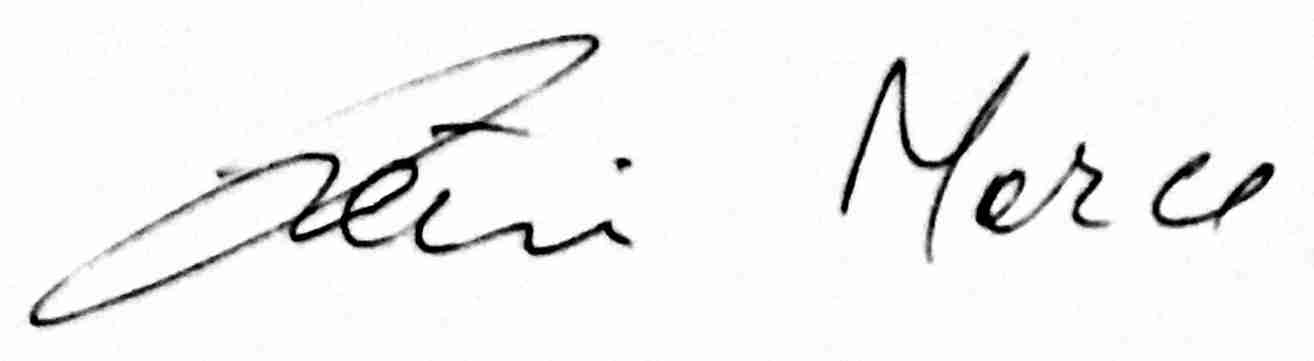 